R E N J ARENCANA KINERJATAHUN 2019 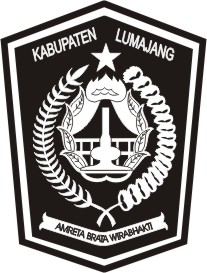 Pada :SKPD KELURAHAN ROGOTRUNANJl. Prof. M. Yamin No. 09KECAMATAN LUMAJANG KABUPATEN LUMAJANGKATA  PENGANTARKami panjatkan rasa puji syukur kehadirat Tuhan Yang Maha Esa atas segala  limpahan berkah dan hidayah-Nya, sehingga Rencana Kinerja SKPD Kelurahan Rogotrunan tahun 2019 dapat tersusun.Rencana Kinerja SKPD Kelurahan Rogotrunan Tahun 2019 ini disusun sebagai bahan pedoman dalam melaksanakan kegiatan pembangunan selama 
1 (satu) Tahun, sehingga diharapkan dengan berpedoman pada Rencana Kinerja SKPD ini pembangunan pemberdayaan masyarakat dapat dilaksanakan sesuai dengan harapan dan kebutuhan masyarakat.Kami menyadari bahwa dalam penyusunan Rencana Kinerja SKPD Kelurahan Rogotrunan Tahun 2019 ini masih jauh dari sempurna. Untuk itu kami mohon saran dan kritik dari berbagi pihak guna penyempurnaan penyusunan laporan ini untuk Tahun-tahun mendatang. Dan tidak lupa kami sampaikan terima kasih kepada pihak-pihak yang telah membantu penyusunan laporan ini, dan semoga bermanfaat bagi kita bersama.Lumajang,     September 2019LURAH ROGOTRUNANMOCHAMAD LUTFIPenata Muda Tk. INIP. 19720217 199602 1 002DAFTAR ISI                                                                        HalamanKATA PENGANTAR   	............……………………………………………………iDAFTAR ISI              	…………………………………………………………………iiBAB. I	:	PENDAHULUAN	Umum      	…………….…………………………………………………1Kedudukan       	………………………………………………………3Tugas Pokok dan Fungsi    	...………….……………………………….4Susunan Organisasi        	..…….……………………………………..6Kondisi Lingkungan Organisasi      	….……………...………………….8Faktor – faktor Kunci Keberhasilan  	…..……………………………….8BAB. II	:	RENCANA STRATEGIS 	Visi dan Misi  	...............................................................................10Tujuan dan Sasaran    .	.....................................................................10BAB. III	:	RENCANA KINERJA TAHUN 2019 	Program Utama      	......................................................................13        Sasaran dan Indikator Kinerja    	.......................................................14Jumlah Anggaran yang dialokasikan      	........................................ 15BAB. IV	:	PENUTUP .	........................................................................................16BAB. IPENDAHULUANUMUMLatar BelakangDalam rangka meningkatkan Pelaksanaan Peraturan Pemerintah Nomor 8 Tahun 2008 tentang Tahapan, Tata Cara Penyusunan, Pengendalian, dan Evaluasi Pelaksanaan Rencana Pembangunan Daerah serta pembangunan masyarakat di Kabupaten Lumajang sesuai dengan Peraturan Daerah Kabupaten Lumajang Nomor 02 Tahun 2006, yaitu untuk mewujudkan masyarakat Lumajang yang Mandiri, Sejahtera, Demokratis dan berakhlaq mulia dalam naungan pemerintahan yang amanah maka Kelurahan Rogotrunan mempunyai Visi yaitu : “TERWUJUDNYA PELAYANAN YANG TERBAIK MENUJU OPTIMALISASI PARTISIPASI MASYARAKAT DAN MANDIRI” Sedangkan Misi Kelurahan Rogotrunan adalah :“Mewujudkan pemerintahan yang efekti, bersih, dan demokratis melalui penyelenggaraan pemerintah yang perofesional, aspiratif, partisipatif dan transparan serta mendorong terciptanya ketentraman dan ketertiban dalam kehidupan bernegara, berbangsa dan bermasyarakat”.Pemerintahan Kelurahan yang merupakan penyelenggara pemerintahan yang paling bawah dan sebagai ujung tombak pembangunan, mempunyai peranan dan fungsi sebagai sumber data dan informasi, sebagai sumber peningkatan jiwa gotong royong dalam segala segi kehidupan, dan merupakan landasan bagi pelaksanaan pembinaan peran serta masayarakat.Tuntutan seorang aparat Pemerintah Kelurahan harus mempunyai profesionalitas dan dedikasi yang tinggi pada setiap tugas yang diemban serta loyalitas kepada Pimpinan adalah modal utama dalam mewujudkan peningkatan penyelenggaraan pemerintahan, pembangunan dan pemberdayaan masyarakat sehingga dalam melaksanakan tugas dilaksanakan dengan penuh rasa tanggung jawab yang tinggi, baik tugas pemerintahan, pembangunan dan pemberdayaan masyarakat dalam mewujudkan pembangunan masyarakat secara menyeluruh dan merata di semua lapisan masyarakat.Dalam mewujudkan pembangunan masyarakat secara merata ditingkat Kelurahan, khususnya Kelurahan Rogotrunan telah dilakukan berbagai kegiatan pembangunan, hal ini telah diimplementasikan dalam program kerja tahun-tahun sebelumnya, sehingga dengan program kerja tersebut dapat mewujudkan keberhasilan pembangunan yang telah diprogramkan baik dalam penyelenggaraan pemerintahan, pembangunan dan pemberdayaan masyarakat.2.   Maksud Dan TujuanMaksud penyusunan Rencana Kerja SKPD Kelurahan Rogotrunan Tahun 2019 adalah sebagai berikut :Untuk mengetahui potensi pembangunan yang perlu untuk digali dan dikembangkan serta diaplikasikan pada tahun-tahun berikutnya ;Untuk mengetahui prioritas pembangunan yang sangat dibutuhkan baik dalam program Pemerintah Kabupaten dan kebutuhan masyarakat ;Untuk mengetahui hambatan dan pemecahan masalah dalam menyelenggarakan kegiatan pembangunan secara umum ;Untuk mengetahui anggaran yang dibutuhkan dan yang akan dikeluarkan pada pelaksanaan pembangunan Tahun 2019 ;Untuk lebih meningkatkan kinerja, etos kerja dan kemampuan aparat Pemerintah Kelurahan Rogotrunan dalam memberikan pelayanan kepada masyarakat serta hasil pembangunannya.Sedangkan Tujuan penyusunan Rencana Kinerja SKPD Kelurahan Rogotrunan Tahun 2019 adalah sebagai pedoman / acuan dalam menyelenggarakan kegiatan pemerintahan, pembangunan dan pemberdayaan masyarakat selama satu tahun.3.  Ruang Lingkup.Kelurahan Rogotrunan yang merupakan salah satu dari 7 Kelurahan yang ada di wilayah Kecamatan Lumajang Kabupaten Lumajang mempunyai peranan dan potensi strategis dalam meningkatkan pembangunan. Jumlah penduduk yang banyak dan terletak di Ibu Kota Kecamatan Lumajang, mempunyai potensi kontribusi yang besar dalam mewujudkan peningkatan pembangunan masyarakat di Kabupaten Lumajang.Adapun potensi wilayah Kelurahan Rogotrunan dapat digambarkan sebagai berikut :Luas wilayah Kelurahan : 250,9 ha, terdiri dari :Sawah teknis		=   75,3 haTanah Bangunan	=   12,5 haTanah Pemukiman	=   125,5 haTanah Lain-lain		=   37,6 haJumlah Penduduk terdiri dari :Laki-laki		=  4.382 orangPerempuan		=  4.661 orangJumlah			=  9.043 orangBatas wilayah :Sebelah Utara	            =  Kelurahan Tompokersan/SumberjoSebelah Timur	            =  Desa Boreng dan Kelurahan jogoyudanSebelah Selatan            =  Kelurahan Tompokersan dan Kelurahan     JogoyudanSebelah Barat	            =  Kelurahan TompokersanJumlah Rukun Warga (RW) dan Rukun Tetangga (RT), terdiri dari :Jumlah RW	            =  13Jumlah RT	            =  574.  Landasan Hukum.       Adapun Landasan Hukum yang digunakan dalam rangka penyusunan Rencana Kerja SKPD Kelurahan Rogotrunan Kabupaten Lumajang tahun 2019 ini adalah :  Undang-Undang Nomor 12 Tahun 1950 tentang Pembentukan Daerah-daerah Kabupaten Dalam  Lingkungan Propinsi Jawa Timur.Undang-Undang Nomor 08 Tahun 1974, tentang pokok pokok kepegawaian sebagaimana telah diubah dengan Undang Undangan Nomor 43 Tahun 1999.Undang-Undang  Nomor 32 Tahun 2004 tentang Pemerintahan Daerah sebagaimana telah diubah kedua kalinya dengan Undang Undangan Nomor 12 Tahun 2008.Undang-Undang Nomor 33 Tahun 2004 tentang Perimbangan Keuangan antara Pemerintah Pusat dan Daerah.Peraturan Pemerintah Nomor 58 Tahun 2005 tentang pedoman  Pengelolaan dan Pertanggungjawaban Keuangan Daerah.Peraturan  Pemerintah    Nomor :   38 Tahun 2007 tentang pembagian Urusan Pemerintahan antara pemerintah, Pemerintahan Daerah Provinsi dan Pemerintah Daerah Kabupaten / Kota. Surat Edaran Menteri PAN nomor SE-31 M.PAN/XII 2004 tentang penetapan Kinerja.           Peraturan Menteri Dalam Negeri Nomor 13 Tahun 2006, tentang pedoman pengelolaan Keuangan Daerah sebagaimana telah diubah dengan Peraturan Menteri Dalam Negeri nomor 59 tahun 2007. Peraturan Daerah No. 19 Tahun 2007 tentang Susunan Organisasi dan Tata Kerja Badan Perencanaan Pembangunan Daerah Kabupaten Lumajang.Peraturan Daerah No. 19  Tahun 2009  tentang Anggaran dan                       Pendapatan Belanja Daerah Tahun  Anggaran 2010.Peraturan Bupati Lumajang nomor 11 Tahun 2005, tentang Pedoman                     Umum Penyelenggaraan Pelayanan publik di Kabupaten Lumajang.Peraturan Bupati Lumajang Nomor 26 Tahun 2005 tentang                  pengaturan hari dan jam kerja bagi instansi di lingkungan                      Pemerintah Kabupaten Lumjang.Instruksi Bupati Lumajang Nomor 01 Tahun 2009 tentang Peningkatan       dan pemanfaatan sumberdaya aparatur dilingkungan Pemerintah       Kabupaten Lumajang;Keputusan Bupati Lumajang Nomor 188.45/12/427.12/2009 tentang Pedoman Pelaksanaan Peningkatan Kinerja dan pemanfaatan Sumberdaya Aparatur dilingkungan Pemerintah  Kabupaten  Lumajang. KEDUDUKAN  Bahwa Kelurahan Rogotrunan Berdasarkan Peraturan Daerah Kabupaten Lumajang Nomor 05 Tahun 2008 tentang Susunan Organisasi dan Tata Kerja adalah wilayah kerja Lurah sebagai perangkat daerah yang berada di bawah Kecamatan Lumajang.C.   TUGAS POKOK DAN FUNGSI         Bahwa Kelurahan Rogotrunan Berdasarkan Peraturan Daerah Kabupaten Lumajang Nomor 86 Tahun 2016 mempunyai tugas pokok dan fungsi adalah melaksanakan kegiatan pemerintahan kelurahan, pemberdayaan masyarakat, pelayanan masyarakat, menyelenggarakan ketentraman dan ketertiban umum, memelihara prasarana dan fasilitas pelayanan umum, dan pembinaan lembaga kemasyarakatan.LurahLurah, mempunyai tugas melaksanakan kewenangan pemerintahan yang dilimpahkan oleh camat dalam bidang pemerintahan, pembangunan, dan pembinaan kehidupan masyarakat di kelurahan;Lurah dalam melaksanakan tugasnya berada di bawah dan bertanggung jawab kepada Bupati melalui Camat.Untuk melaksanakan tugas Lurah mempunyai fungsi:Pemimpin penyelenggaraan pemerintahan, pembangunan, dan pembinaan kehidupan kemasyarakatan di Kelurahan berdasarkan pedoman dan kebijakan;Pemimpin pelaksanaan fungsi Kelurahan;Pemimpin pelaksanaan kegiatan pemerintahan kelurahan;Pemberdayaan masyarakat;Pelayanan masyarakat;Penyelenggaraan ketentraman dan ketertiban umum;Pemeliharaan prasarana dan fasilitas umum;Pembinaan lembaga kemasyarakatan;Pemberian saran dan pertimbangan mengenai langkah-langkah dan tindakan-tindakan yang perlu diambil di bidang tugasnya kepada camat;Pelaksanaan tugas-tugas lain sesuai bidang tugasnya yang diberikan oleh camat.SekretariatSekretariat mempunyai tugas membantu Lurah dalam menyelenggarakan urusan perencanaan, umum, keuangan dan memberikan pelayanan teknis admnistratif dan fungsional kepada semua unsur di lingkungan kelurahan. Sekretariat dipimpin oleh seorang sekretaris yang dalam melaksanakan tugas berada di bawah dan bertanggungjawab kepada Lurah dan Sekretaris  mempunyai tugas memimpin dan melaksanakan tugas dan fungsi Sekretariat, memimpin dan mengkoordinasikan kegiatan aparat pelaksana dan staf sekretariat;Perumusan dan penyusunan rencana kegiatan sekretariat Kelurahan;Penghimpunan rencana kegiatan seksi-seksi sebagai bahan rencana kegiatan kelurahan;Pelaksanaan koordinasi rencana operasional kegiatan Kelurahan;Pelaksanaan urusan kepegawaian;Pelaksaan urusan keuangan; Pelaksaan urusan perlengkapan dan keprotokolan;Pengkoordinasia penerapan ketatausahaan administrasi keuangan dan kehumasan;Penyajian informasi dan hubungan mmasyarakat;Pelaksanaan monitoring dan evaluasi;Pelaporan pelaksanaan tugas dan program kerja sekretariat;Pemberian saran dan pertimbangan mengenai langkah-langkah dan tindakan tindakan yang perlu diambil di bidang tugasnya kepada Lurah;Pelaksanaan tugas-tugas lain sesuai bidang tugasnya yang diberikan oleh Lurah;Seksi Tata PemerintahanSeksi Tata Pemerintahan mempunyai tugas membantu Lurah dalam melaksanakan urusan Pemerintahan Kelurahan dan administrasi kependudukan,ketenagakerjaan, pertanahan, dan ketentraman, serta ketertiban di Kelurahan. Untuk melaksanakan tugas sebagaimana dimaksud, Seksi Tata Pemerintahan mempunyai fungsi :Penyusunan rencana kegiatan dan program kerja Seksi Tata Pemerintahan;Pelaksanaan koordinasi penyiapan bahan perumusan kebijakan dibidang Tata Pemerintahan;Pelaksanaan pembinaan penyelenggaraan Pemerintahan Kelurahan;Pelaksanaan pembinaan administrasi kependudukan, tenaga kerja, keluarga berencana, keluarga sejahtera dan catatan sipil  ;Pelasanaan pembinaan dan ketentraman dan ketertiban wilayah Kelurahan;Pelaksanaan pembinaan di bidang pertanahan/keagrariaan;Pelaporan pelaksanaan tugas dan progran kerja seksi Pemerintahan;Pemberian saran dan pertimbangan mengenai langkah-langkah dan tindakan-tindakan yang perlu diambil di bidang tugasnya kepada Lurah;Pelaksanaan tugas-tugas  lain sesuai bidang tugasnya yang diberikan oleh Lurah.Seksi Pemberdayaan dan Pembangunan MasyarakatSeksi Pemberdayaan Masyarakat mempunyai tugas membantu Lurah dalam meningkatkan taraf hidup melalui kebijaksanaan pemarataan pembangunan dan hasil-hasilnya ke seluruh pelosok kelurahan. Untuk melaksanakan tugas sebagaimana dimaksud dalam Pasal 11, Seksi Pemberdayaan Masyarakat mempunyai fungsi:Penyusunan rencana kegiatan dan program kerja Seksi Pemberdayaan Masyarakat;Pelaksanaan koordinasi penyiapan bahan perumusan kebijakan di bidang Pemberdayaan Masyarakat;Pemantaban lembaga-kemasyarakatan Kelurahan;Pemantaban pola keterpaduan pembangunan Kelurahan;Peningkatan partisipasi dan pendayagunaan masyarakat dalam pembangunan Kelurahan;Pelaporan pelaksanaan tugas dan program kerja seksi Pemberdayaan Masyarakat;Pemberian saran dan pertimbangan mengenai langkah-langkah dan tindakan-tindakan yang perlu diambil di bidang tugasnya kepada Lurah;Pelaksanaan tugas-tugas  lain sesuai bidang tugasnya yang diberikan oleh Lurah.Seksi Pelayanan UmumSeksi Pelayanan Umum mempunyai tugas membantu Lurah dalam melaksanakan pelayanan umum Kelurahan serta sarana dan prasarana Kelurahan dan menagani perijinan. Untuk melaksanakan tugas sebagaimana dimaksud, Seksi Pelayanan Umum mempunyai fungsi :Penyusunan rencana kegiatan dan program kerja Seksi Pelayanan 
Umum ;Pelaksanaan koordinasi penyiapan bahan perumusan kebijakan dibidang Pelayanan Umum ;Penyelenggaraan pembinaan pelayanan kebersihan, keindahan pertamanan, dan sanitasi lingkungan;Penyelenggaraan pembinaan sarana dan prasarana fisik pelayanan umum;Pelaksanaan pelayanan perijinan;Pelaporan pelaksanaan tugas dan program kerja seksi Pelayanan Umum;Pemberian saran dan pertimbangan mengenai langkah-langkah dan tindakan-tindakan yang perlu diambil dibidang tugasnya kepada Lurah ;Pelaksanaan tugas-tugas lain yang diberikan oleh Lurah.D. 	SUSUNAN ORGANISASI  Struktur Organisasi SKPD Kelurahan Rogotrunan sesuai dengan Keputusan Bupati Lumajang Nomor 86 Tahun 2016, bahwa perangkat Kelurahan Rogotrunan adalah sebagai berikut :Lurah					           : MOCHAMAD LUTFISekretaris Kelurahan			           : MUHAMAD IRWIN ABDUL 	GHOFUR, S.STPKepala Seksi Tata Pemerintahan		           : MOH. SHODIQKepala Seksi Pemberdayaan & Pemb Masyrkt     : SATUHAN, SHKepala Seksi Pelayanan Umum		            : ANI MURYANIStaf Penunjang sebanyak 4 orang	            : AGUS RIYONO          NINGCIATI	          M. ALI SAIFUN USWATUN KHASANAHStaf Tenaga Kontrak sebanyak 4 orang	            : FUAD SYADID	 ADI WIJAYA	 ANGGI FEBBI LESTARI	 DHAYU EKA SEPTIANTenaga Kebersihan dan Penjaga Malam	            : GATOT YULIONODari data tersebut di atas menunjukkan bahwa susunan organisasi pemerintahan Kelurahan Rogotrunan telah terisi seluruhnya sesuai dengan ketentuan, sehingga seluruh kegiatan pemerintahan, pembangunan dan pemberdayaan masyarakat serta program-program dari Pemerintah Kabupaten dapat dilaksanakan sebagaimana mestinya.E.	KONDISI LINGKUNGAN ORGANISASI Dalam upaya pencapaian visi dan misi  SKPD Kelurahan Rogotrunan dipengaruhi oleh beberapa faktor lingkungan, adapun faktor – faktor lingkungan tersebut meliputi :Lingkungan Internal.a. KekuatanKewenangan Kelurahan ;Peraturan mengenai pelaksanaan Tugas Kelurahan ;Sumber Daya Manusia ;b.  KelemahanSistem informasi manajemen yang belum sesuai kebutuhan;Kurangnya pemahaman aparat terhadap tugas dan fungsi masing-masing bidang;Kurangnya pemahaman aparat terhadap tata cara pengelolaan Pemerintahan yang baik;Rendahnya tingkat pendidikan dan taraf hidup sebagian besar masyarakat;Kurangnya sarana dan prasarana;Lingkungan EksternalPeluangDukungan Pemerintah Pusat, Provinsi, dan Kabupaten dalam peningkatan kualitas pelayanan masyarakat ; Komitmen Pemerintah Kabupaten dalam meningkatkan anggaran kegiatan. Terdapat ruang bagi Kelurahan untuk menggalang swadaya masyarakat yang dimanfaatkan untuk kemaslahatan masyarakat banyak.Ancaman Disiplin pegawai yang masih perlu ditingkatkan; Pemahaman tupoksi sebagian PNS yang masih kurang;Peran dan fungsi kelembagaan masyarakat belum dapat maksimal sehingga sangat berpengaruh dalam proses pelayanan;Kondisi Kelurahan Rogotrunan yang berada diwilayah perkotaan dan sedang berkembang sangat berpengaruh pada masyarakat sekitar, bahkan sebagian lingkungan  masih membutuhkan motivasi untuk dapat membangun lingkungannya lebih baik, khususnya di wilayah Patian.F.	FAKTOR – FAKTOR KUNCI KEBERHASILAN Faktor kunci keberhasilan yang dilandasi oleh visi, misi dan nilai merupakan pedoman dan arahan untuk mendorong tercapainya tujuan. Adapun faktor – faktor kunci keberhasilan yang telah diidentifikasikan adalah sebagai berikut :Pertumbuhan ekonomi masyarakat Kelurahan Rogotrunan yang cukup baik. Masih tumbuh dan berkembangnya semangat gotong royong masyarakat dalam mendukung program pembangunan.Sumber Daya Manusia yang mumpuni baik aparat, lembaga sosial dan masyarakat.BAB. IIRENCANA STRATEGISVISI DAN MISIVisi merupakan cara pandang jauh kedepan, kemana dan bagaimana Kelurahan Rogotrunan harus dibawa dan berkarya agar konsisten dan eksis, antisipatif, inovatis serta produktir. Visi adalah suatu gambaran yang menantang tentang keadaan masa depan, berisikan cita dan citra yang ingin diwujudkan, dibangun melalui proses refleksi dan proyeksi yang digali dari nilai-nilai luhur yang dianut oleh seluruh komponen stakeholder’s. Adapun Visi Kelurahan Rogotrunan adalah :“TERWUJUDNYA PELAYANAN YANG TERBAIK MENUJU OPTIMALISASI PARTISIPASI MASYARAKAT DAN MANDIRI”Hal ini dimaksud agar masyarakat ikut terlibat langsung tidak saja sebagai obyek atau kelompok sasaran pembangunan juga turut berperan serta dalam berbagai kegiatan, aktif dalam proses perencanaan, pelaksanaan dan pemeliharaan hasilhasil pembangunan. Partisipasi masyarakat dengan semangat kebersamaan, bergotong – royong dan saling bahu – membahu dalam pemenuhan kebutuhan dasarnya, leluasa dalam menentukan prioritas kebutuhan di lingkungan untuk masyarakat yang sejahtera.Guna menunjang Visi Kelurahan Rogotrunan Kecamatan Lumajang, maka Misi Kelurahan Rogotrunan Kecamatan Lumajang adalah sebagai berikut :     Mewujudkan Tata Kelola Pelayanan yang Berdaya Guna dan Berhasil Guna mengedepankan Pelayanan Publik.Menciptakan Ketentraman dan ketertiban dalam kehidupan bernegara, berbangsa dan bermasyarakat.Mewujudkan Pemerintahan yang efektif, bersih, dan demokratis penyelenggaraan Pemerintahan yang Profesional, aspiratif, partisipatif dan transparan. Meningkatkan Fungsi dan Peran Lembaga Kemasyarakatan sebagai Mitra KelurahanSejalan dengan hal tersebut di atas, maka penyelenggaraan Pemerintahan, Pembangunan dan Kemasyarakatan yang berkesinambungan dan berorientasi pada Pemberdayaan masyarakat diharapkan Kelurahan Rogotrunan Kecamatan Lumajang Kabupaten Lumajang dapat mengoptimalkan pemberdayaan masyarakat dalam mendukung Pemerintahan, Pembangunan dan Kemasyarakatan.B. TUJUAN DAN SASARANTujuan :Meningkatkan kualitas pelayanan masyarakat dengan didukung Sumber Daya Aparatur yang berkualitas, professional, beriman dan bertaqwa demi kepuasan masyarakat serta meningkatkan keberdayaan masyarakat Kelurahan.Menciptakan Pemerintahan yang dinamis dan aparat yang profesional sehingga dapat memberikan pelayanan kepada masyarakat sesuai dengan standar pelayanan publik dan standar operasional prosedur yang telah ditetapkan.MISI – TUJUANSasaran :Meningkatnya akuntabilitas pemerintahan desa.Meningkatnya ketentraman dan ketertiban masyarakat.Meningkatnya pemberdayaan masyarakat.Meningkatnya kualitas perencanaan pembangunan yang partisipatif.Meningkatnya kualitas pelayanan administrasi pada masyarakat TUJUAN – SASARANBAB. IIIRENCANA  KINERJA TAHUN 2019PROGRAM UTAMA     Penyusunan Rencana Kinerja SKPD Kelurahan Rogotrunan Tahun 2019 dituangkan pada beberapa program utama, sedangkan  pelaksanaan untuk mencapai sasaran adalah melalui  kegiatan-kegiatan sebagaimana yang terurai dibawah ini :PROGRAM UTAMA DAN KEGIATANSKPD KELURAHAN ROGOTRUNAN KABUPATEN LUMAJANG TAHUN 2019SASARAN DAN INDIKATOR KINERJA     Sasaran dan indikator kinerja yang ingin dicapai oleh SKPD Kelurahan Rogotrunan Kabupaten Lumajang Tahun 2019 sebagai berikut:SASARAN DAN INDIKATOR KINERJASKPD KELURAHAN ROGOTRUNAN KABUPATEN LUMAJANG TAHUN 2019C. JUMLAH ANGGARAN YANG DIALOKASIKANJumlah anggaran yang dialokasikan untuk mendukung pelaksanaan Program dan Kegiatan SKPD Kelurahan Rogotrunan Kabupaten Lumajang Tahun Anggaran 2019 telah ditetapkan, sebesar Rp. 967.822.000,00 yaitu untuk Belanja Langsung sebesar Rp. 967.822.000,00 dan untuk Belanja Tidak Langsung sebesar Rp. 0,00 (masih belum diketahui pagu yang akan dianggarkan) adapun untuk perincian kegiatan sebagaimana lampiran  Rencana Kinerja Tahun 2019.Tabel rumusan rencana program kegiatan skpd tahun 2018 dan prakiraan maju tahun 2019. ( Lampiran sebagai berikut: )BAB. IVPENUTUPRencana Kinerja Kelurahan Rogotrunan Kecamatan Lumajang merupakan suatu produk perencanaan yang di berikan arah dan pedoman bagi penyelenggaraan pembangunan pemerintahan dan pembinaan kemasyarakatan di Kelurahan Rogotrunan Kecamatan Lumajang dalam kurun waktu 1 (satu) tahun ke depan. Keberhasilan pelaksanan Rencana Kinerja Kelurahan Rogotrunan Kecamatan Lumajang dapat di capai jika disertai dengan kesungguhan semua pihak, baik pelaku-pelaku pembangunan, penyelenggara pemerintahan maupun partisipasi seluruh masyarakat di Kelurahan Rogotrunan Kecamatan Lumajang.Akhirnya dengan tersusunnya Rencana Kinerja Kelurahan Rogotrunan Kecamatan Lumajang Tahun 2019 di harapkan menjadi acuan pelaksanaan Pemerintahan, Pembangunan dan Kemasyarakatan menuju masyarakat yang berdaya guna.Lumajang,     September 2019LURAH ROGOTRUNANMOCHAMAD LUTFIPenata Muda Tk.INIP. 19720217 199602 1 002NOM I S ITUJUANTUJUAN1.Mewujudkan pemerintahan yang efekti, bersih, dan demokratis melalui penyelenggaraan pemerintah yang perofesional, aspiratif, partisipatif dan transparan serta mendorong terciptanya ketentraman dan ketertiban dalam kehidupan bernegara, berbangsa dan bermasyarakat123Meningkatkan Kinerja aparatur dalam meningkatkan mutu pelayanan AdministrasiMeningkatkan target kinerja aparatur dalam pencapaian tugasnyaSebagai penghubung program-program pemerintah melalui RT/RW, posyandu dan PKKNOTUJUANSASARANSASARANNOTUJUANURAIANINDIKATOR1.Meningkatkan Kinerja aparatur dalam meningkatkan mutu pelayanan AdministrasiSarana dan Prasarana Kelurahan Rogotrunan Tertib administrasiTersedianya sarana dan prasarana kantor yang memadaiTertib pelayananSOPSPP2.Meningkatkan target kinerja aparatur dalam pencapaian tugasnyaLaporan - laporan Laporan pengelolaan keuangan yang akuntabelAparatur yang profesional 3.Sebagai penghubung program-program pemerintah melalui RT/RW, posyandu dan PKKLembaga Keswadayaan MasyarakatLembaga RT/RWKader Posyandu GerbangmasKader PKKNOPROGRAM UTAMAKEGIATAN1.PELAYANAN ADMINISTRASI PERKANTORAN Pelayanan Administrasi dan Operasional Perkantoran2.PENINGKATAN SARANA DAN PRASARANA APARATURPembangunan / Pengadaan dan Rehabilitasi Sarana dan Prasarana Aparatur2.PENINGKATAN SARANA DAN PRASARANA APARATURPemeliharaan rutin/berkala Sarana dan Prasarana Aparatur3.PENINGKATAN PENGEMBANGAN SISTEM PELAPORAN CAPAIAN KINERJA DAN KEUANGAN  Penyusunan Laporan Capaian Kinerja dan Ikhtisar Realisasi Kinerja SKPD / LAKIP3.PENINGKATAN PENGEMBANGAN SISTEM PELAPORAN CAPAIAN KINERJA DAN KEUANGAN  Penyusunan Laporan Keuangan Akhir Tahun3.PENINGKATAN PENGEMBANGAN SISTEM PELAPORAN CAPAIAN KINERJA DAN KEUANGAN  Penyusunan Rencana Kerja dan Anggaran (RKA) SKPD4.PENYELENGGARAAN PEMERINTAHAN KECAMATAN Fasilitasi dan Koordinasi Ketentraman dan Ketertiban Masyarakat4.PENYELENGGARAAN PEMERINTAHAN KECAMATAN Fasilitasi dan Koordinasi Pemberdayaan Masyarakat4.PENYELENGGARAAN PEMERINTAHAN KECAMATAN Fasilitasi dan Koordinasi Bidang Perekonomian dan Pembangunan4.PENYELENGGARAAN PEMERINTAHAN KECAMATAN  Peningkatan Pelayanan Administrasi pada Masyarakat4.PENYELENGGARAAN PEMERINTAHAN KECAMATAN Pemberdayaan Masyarakat di Kelurahan4.PENYELENGGARAAN PEMERINTAHAN KECAMATAN Pembangunan Sarana dan Prasarana KelurahanNoPROGRAMSASARANINDIKATORINDIKATORINDIKATORTARGET KINERJA1.PELAYANAN ADMINISTRASI DAN OPERASIONAL PERKANTORANKantor Kelurahan Rogotrunan Output :Tersedianya DanaRp. 181.549.6001.PELAYANAN ADMINISTRASI DAN OPERASIONAL PERKANTORANKantor Kelurahan Rogotrunan Outcomes :Jumlah Penyediaan Administrasi dan Operasional Perkantoran12 (dua belas) bulan2.PENINGKATAN SARANA DAN PRASARANA APARATURKantor Kelurahan RogotrunanOutput :Tersedianya DanaRp. 180.650.0002.PENINGKATAN SARANA DAN PRASARANA APARATURKantor Kelurahan RogotrunanOutcomes :Jumalah sarana dan prasarana aparatur yang tersedia12 item2.PENINGKATAN SARANA DAN PRASARANA APARATURKantor Kelurahan RogotrunanOutcomes :Jumlah sarana dan prasarana kantor yang dipelihara 17 unit3.PENINGKATAN PENGEMBANGAN SISTEM PELAPORAN CAPAIAN KINERJA DAN KEUANGANOPD Kelurahan RogotrunanOutput :Tersedianya DanaRp. 5.438.400 3.PENINGKATAN PENGEMBANGAN SISTEM PELAPORAN CAPAIAN KINERJA DAN KEUANGANOPD Kelurahan RogotrunanOutcomes :Jumlah laporan capaian kinerja dan ikhtisar realisasi kinerja SKPD/LAKIP yang tersusun1 Dokumen (5 Exemplar)3.PENINGKATAN PENGEMBANGAN SISTEM PELAPORAN CAPAIAN KINERJA DAN KEUANGANOPD Kelurahan Rogotrunan:Jumlah laporan keuangan akhir tahun1 Dokumen (5 Exemplar)3.PENINGKATAN PENGEMBANGAN SISTEM PELAPORAN CAPAIAN KINERJA DAN KEUANGANOPD Kelurahan Rogotrunan:Penyusunan dokumen RKA SKPD yang tersusunDokumen RKA (15 Exemplar)4. PENYELENGGARAAN PEMERINTAHAN KECAMATANKelurahan RogotrunanOutput:Tersedianya DanaRp. 600.184.0004. PENYELENGGARAAN PEMERINTAHAN KECAMATANKelurahan RogotrunanOutcomes Jumlah Koordinasi terkait ketentraman dan ketertiban masyarakat; Jumlah peserta sosialisasi keamanan dan ketertiban masyarakat3 kali kegiatan 69 anggota Linmas4. PENYELENGGARAAN PEMERINTAHAN KECAMATANKelurahan RogotrunanJumlah Kelompok masyarakat yang diberdayakan; Jumlah orang yang diberdayakan13 Posyandu Gerbangmas, 57 RT & 13 RW dan 7 pokja PKK4. PENYELENGGARAAN PEMERINTAHAN KECAMATANKelurahan RogotrunanProsentase Keterpenuhan unsur dalam Musrenbang; Jumlah usulan yang difasilitasi1 kali/kegiatan; 13 RW se Kelurahan; Sarpras ruang PKK dan Poskeskel4. PENYELENGGARAAN PEMERINTAHAN KECAMATANKelurahan RogotrunanJumlah Kelembagaan masyarakat yang diberdayakan57 RT & 13 RW se Kelurahan RogotrunanSarana dan Prasarana di Kelurahan yang tersediaRehabilitasi gedung bangunan untuk ruang rapat PKK dan Poskeskel